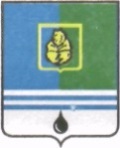 РЕШЕНИЕДУМЫ ГОРОДА КОГАЛЫМАХанты-Мансийского автономного округа - ЮгрыОт «___»_______________20___г.                                                   №_______ 0___г.   ______ Об утверждении составаМолодежной палатыпри Думе города КогалымаВ соответствии с решением Думы города Когалыма от 27.09.2012 №182-ГД «О создании Молодежной палаты при Думе города Когалыма»,  Дума города Когалыма РЕШИЛА: 1. Утвердить состав Молодежной палаты при Думе города Когалыма согласно приложению к настоящему решению.2. Признать утратившими силу следующие решения Думы города Когалыма:- от 14.12.2016 №52-ГД «Об утверждении состава Молодежной палаты при Думе города Когалыма»;- от 25.10.2017 №118-ГД «О внесении изменения в решение Думы города Когалыма от 14.12.2016 №52-ГД»;- от 21.11.2018 №247-ГД «О внесении изменения в решение Думы города Когалыма от 14.12.2016 №52-ГД»;- от 12.12.2018 №255-ГД «О внесении изменения в решение Думы города Когалыма от 14.12.2016 №52-ГД»;- от 27.03.2019 №286-ГД «О внесении изменения в решение Думы города Когалыма от 14.12.2016 №52-ГД»;- от 18.03.2020 №406-ГД «О внесении изменения в решение Думы города Когалыма от 14.12.2016 №52-ГД»;- от 18.11.2020 №478-ГД «О внесении изменения в решение Думы города Когалыма от 14.12.2016 №52-ГД»;- от 24.03.2021 №551-ГД «О внесении изменения в решение Думы города Когалыма от 14.12.2016 №52-ГД».3. Опубликовать настоящее решение и приложение к нему в газете «Когалымский вестник».ПредседательДумы города Когалыма				                  А.Ю.ГоворищеваПриложение  к решению Думыгорода Когалыма от        № СОСТАВМолодежной палаты при Думе города Когалыма____________________________проект вносится Думой города Когалыма1. Насибов Гусейн Фердовси оглы-председатель Молодежной палаты при Думе города Когалыма;2. Литвинчук Марина Андреевна-заместитель председателя Молодежной палаты при Думе города Когалыма;3. Мищенко Артем Викторович-заместитель председателя Молодежной палаты при Думе города Когалыма;4. Сидорова Александра Викторовна5. Ковтун Елена Леонидовна--заместитель председателя Молодежной палаты при Думе города Когалыма;секретарь Молодежной палаты при Думе города Когалыма; Члены Молодежной палаты при Думе города Когалыма: Члены Молодежной палаты при Думе города Когалыма: Члены Молодежной палаты при Думе города Когалыма:1. Абдуллин Руслан Ирекович;1. Абдуллин Руслан Ирекович;1. Абдуллин Руслан Ирекович;2. Алиев Элвин Камил оглы;2. Алиев Элвин Камил оглы;2. Алиев Элвин Камил оглы;3. Иванов Антон Андреевич;3. Иванов Антон Андреевич;3. Иванов Антон Андреевич;4. Кисилев Никита Витальевич;4. Кисилев Никита Витальевич;4. Кисилев Никита Витальевич;5. Конева Евгения Витальевна;6. Костин Дмитрий Владимирович;5. Конева Евгения Витальевна;6. Костин Дмитрий Владимирович;5. Конева Евгения Витальевна;6. Костин Дмитрий Владимирович;7. Мельник Алексей Юльевич;7. Мельник Алексей Юльевич;7. Мельник Алексей Юльевич;8. Мисирханов Магомед Вахырсултанович;8. Мисирханов Магомед Вахырсултанович;8. Мисирханов Магомед Вахырсултанович;9. Першин Егор Викторович;9. Першин Егор Викторович;9. Першин Егор Викторович;10. Сафина Мария Сергеевна;10. Сафина Мария Сергеевна;10. Сафина Мария Сергеевна;11. Снытко Дмитрий Николаевич;11. Снытко Дмитрий Николаевич;11. Снытко Дмитрий Николаевич;12. Хаджи Антон Владимирович;13. Хакимов Эмиль Нафисович;12. Хаджи Антон Владимирович;13. Хакимов Эмиль Нафисович;12. Хаджи Антон Владимирович;13. Хакимов Эмиль Нафисович;14. Хачатрян Арпине Гамлетовна;14. Хачатрян Арпине Гамлетовна;14. Хачатрян Арпине Гамлетовна;15. Шайхуллина Маргарита Марсовна.15. Шайхуллина Маргарита Марсовна.15. Шайхуллина Маргарита Марсовна.